АДМИНИСТРАЦИЯ 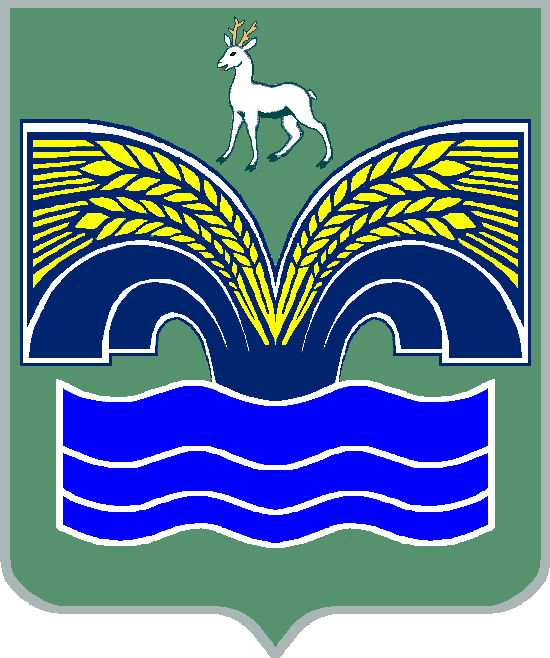 СЕЛЬСКОГО ПОСЕЛЕНИЯ КРАСНЫЙ ЯРМУНИЦИПАЛЬНОГО РАЙОНА КРАСНОЯРСКИЙ САМАРСКОЙ ОБЛАСТИПОСТАНОВЛЕНИЕот 18 апреля 2016 года      № 86Об утверждении Порядка использования (порядка принятия решений об использовании, о перераспределении) средств, зарезервированных в составе утвержденных бюджетных ассигнований бюджета сельского поселения Красный Яр муниципального района Красноярский Самарской областиВ соответствии с пунктом 3 статьи 217 Бюджетного кодекса Российской Федерации, администрация сельского поселения Красный Яр муниципального района Красноярский Самарской области ПОСТАНОВЛЯЕТ:1. Утвердить прилагаемый Порядок использования (порядок принятия решений об использовании, о перераспределении) средств, зарезервированных в составе утвержденных бюджетных ассигнований бюджета сельского поселения Красный Яр муниципального района Красноярский Самарской области.2. Опубликовать настоящее постановление в газете «Красноярский вестник» и разместить на официальном сайте администрации сельского поселения Красный Яр муниципального района Красноярский Самаркой области в сети Интернет.3. Установить, что действие настоящего постановления распространяется на правоотношения, возникшие с 1 января 2016 года.Глава сельского поселения Красный Ярмуниципального района Красноярский  Самарской области                                                              А.Г. БушовУтвержденпостановлением Администрации сельского поселения Красный Яр муниципального района КрасноярскийСамарской области от 18 апреля 2016 года № 86ПОРЯДОКиспользования (порядок принятия решений об использовании, о перераспределении) средств, зарезервированных в составе утвержденных бюджетных ассигнований бюджета сельского поселения Красный Яр муниципального района Красноярский Самарской области1. Настоящий Порядок использования (порядок принятия решений об использовании, о перераспределении) средств, зарезервированных в составе утвержденных бюджетных ассигнований бюджета сельского поселения Красный Яр муниципального района Красноярский Самарской области, разработан в соответствии с Бюджетным кодексом Российской Федерации, Положением о бюджетном процессе сельского поселения Красный Яр, утвержденным решением Собрания представителей поселения  от 26.12.2012 № 41 и  устанавливает механизм использования средств, зарезервированных в составе утвержденных бюджетных ассигнований бюджета сельского поселения Красный Яр муниципального района Красноярский Самарской области (далее - зарезервированные средства).2. Объем и направления использования зарезервированных средств определяются решением Собрания представителей сельского поселения Красный Яр о бюджете сельского поселения Красный Яр муниципального района Красноярский на соответствующий финансовый год.3. Решение об использовании (перераспределении) зарезервированных средств принимается Администрацией сельского поселения Красный Яр в форме распоряжения Администрации.4. Подготовка проектов распоряжений Администрации об использовании (перераспределении) зарезервированных средств осуществляется специалистом по бюджету администрации поселения с учетом согласования с заинтересованными структурными подразделениями администрации поселения.5. В случае использования (перераспределения) зарезервированных средств вносятся изменения в сводную бюджетную роспись бюджета сельского поселения Красный Яр в соответствии с установленным порядком составления и ведения сводной бюджетной росписи бюджета поселения.6. Использование зарезервированных средств осуществляется в соответствии с их целевой направленностью и отражается главными распорядителями, распорядителями и получателями средств бюджета поселения в составе месячной, квартальной и годовой отчетности по соответствующим разделам классификации расходов бюджетов.	